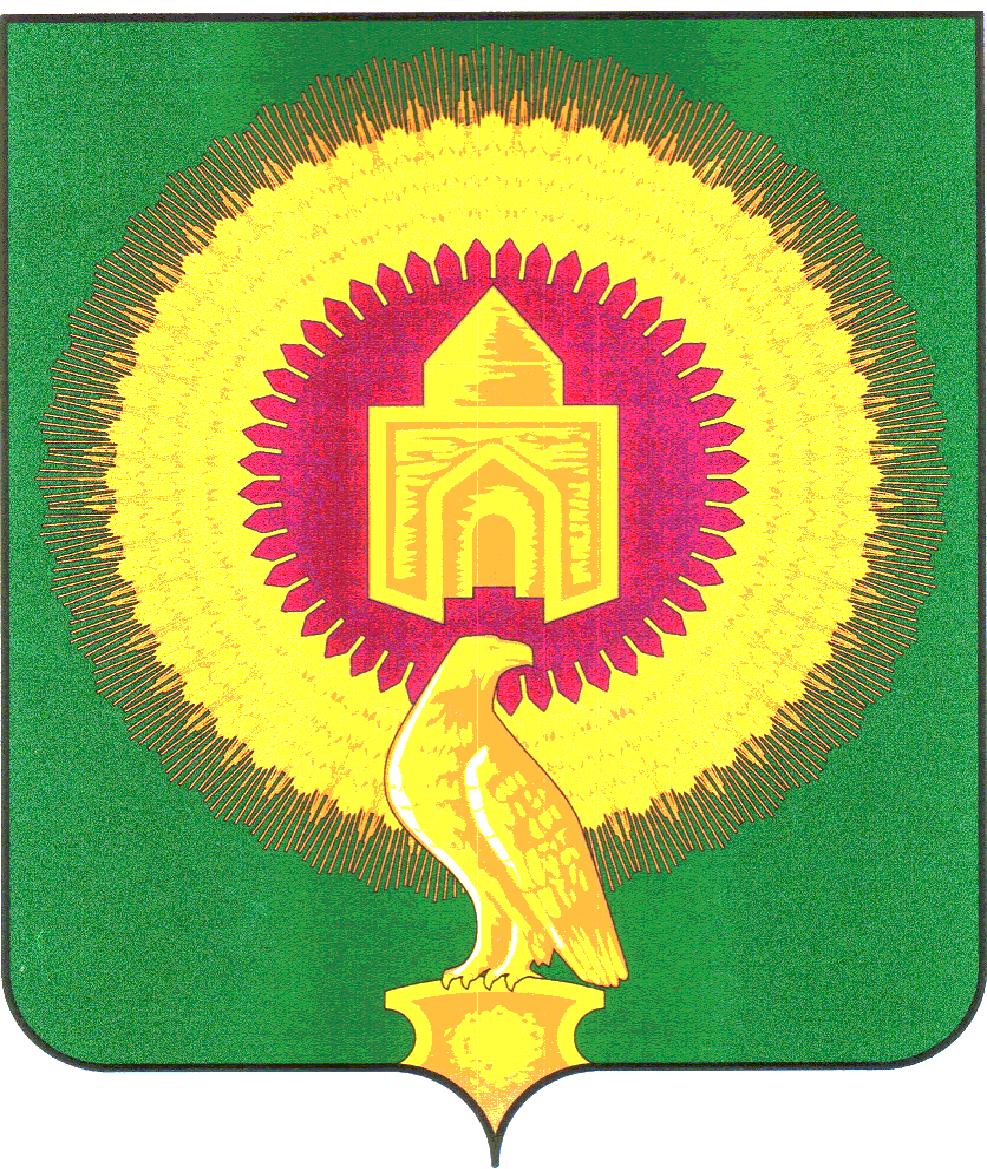 СОВЕТ ДЕПУТАТОВКРАСНООКТЯБРЬСКОГО СЕЛЬСКОГО ПОСЕЛЕНИЯВАРНЕНСКОГО МУНИЦИПАЛЬНОГО РАЙОНАЧЕЛЯБИНСКОЙ ОБЛАСТИРЕШЕНИЕ                        ПРОЕКТот                         2023 года 	№ О принятии части полномочий порешению вопросов местного значения от Варненского муниципального района на 2024 годВ соответствии с частью 4 статьи 15 Федерального закона от 06.10.2003 года № 131-ФЗ «Об общих принципах организации местного самоуправления в Российской Федерации», Решения Совета депутатов Краснооктябрьского сельского поселения от 05.11.2020 года № 13 «Об утверждении Порядка заключения соглашений между органом местного самоуправления Краснооктябрьского сельского поселения и органами местного самоуправления Варненского муниципального района о передаче осуществления части полномочий по решению вопросов местного значения», Устава Краснооктябрьского сельского поселения, Совет депутатов Краснооктябрьского сельского поселенияРЕШАЕТ:1. Принять с 01.01.2024 года по 31.12.2024 года от Варненского муниципального района часть полномочий по решению вопросов местного значения согласно Приложению 1. 2. Финансовое обеспечение полномочий, указанных в части 1 настоящего решения, осуществляется за счёт межбюджетных трансфертов, предусмотренных в бюджете Варненского муниципального района согласно Приложению 1.3. Администрации Краснооктябрьского сельского поселения Варненского муниципального района заключить соглашение с администрацией Варненского муниципального района о передаче части полномочий, указанных в части 1 настоящего решения.4. Контроль за исполнением настоящего решения возложить на главу Краснооктябрьского сельского поселения А.М.Майоров.5. Настоящее Решение вступает в силу со дня его подписания и обнародования.Глава Краснооктябрьского сельского поселения	______________	А.М.МайоровПредседатель Совета депутатов	______________	Л.В.Князева.Приложение 1к Проекту решению Совета депутатовКраснооктябрьского сельского поселенияВарненского муниципального районаЧелябинской областиот             2023 года № Финансирование принимаемых полномочийтыс.рублей№п/пНаименование муниципального образованияПринимаемые полномочия в соответствии с № 131-ФЗ от 06.10.2003 годаПринимаемые полномочия в соответствии с № 131-ФЗ от 06.10.2003 годаПринимаемые полномочия в соответствии с № 131-ФЗ от 06.10.2003 годаПринимаемые полномочия в соответствии с № 131-ФЗ от 06.10.2003 годаПринимаемые полномочия в соответствии с № 131-ФЗ от 06.10.2003 года№п/пНаименование муниципального образованияп.4ч.1 ст.14п.5.ч.1 ст.14п.6 ч.1. ст.14п9.ч.1 ст.14п.22 ч.1 ст.141Администрация Краснооктябрьского сельского поселения60,262275,77242,50615,7924,35